Publicado en Madrid el 13/02/2024 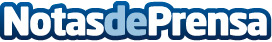 BBVA Allianz nombra a Pablo Lafarga como nuevo Director de NegocioLafarga se incorpora a la entidad en sustitución de Carles Alsina, a quien relevará también en el Comité de Dirección de la joint venture. Cuenta con más de 25 años de experiencia en gestión empresarial en bancos internacionales de primer nivelDatos de contacto:Sonia RodríguezAllianz638930008Nota de prensa publicada en: https://www.notasdeprensa.es/bbva-allianz-nombra-a-pablo-lafarga-como-nuevo Categorias: Nacional Finanzas Madrid Nombramientos Recursos humanos http://www.notasdeprensa.es